EXCURSION AL VALLE DEL JERTEPLASENCIA Y CABEZUELA DEL VALLE1 DE JUNIO DE 2019SALIDA A LAS 7.30 DE LA MAÑANADESDE LA PLAZA MAYOR DE LA PARRILLA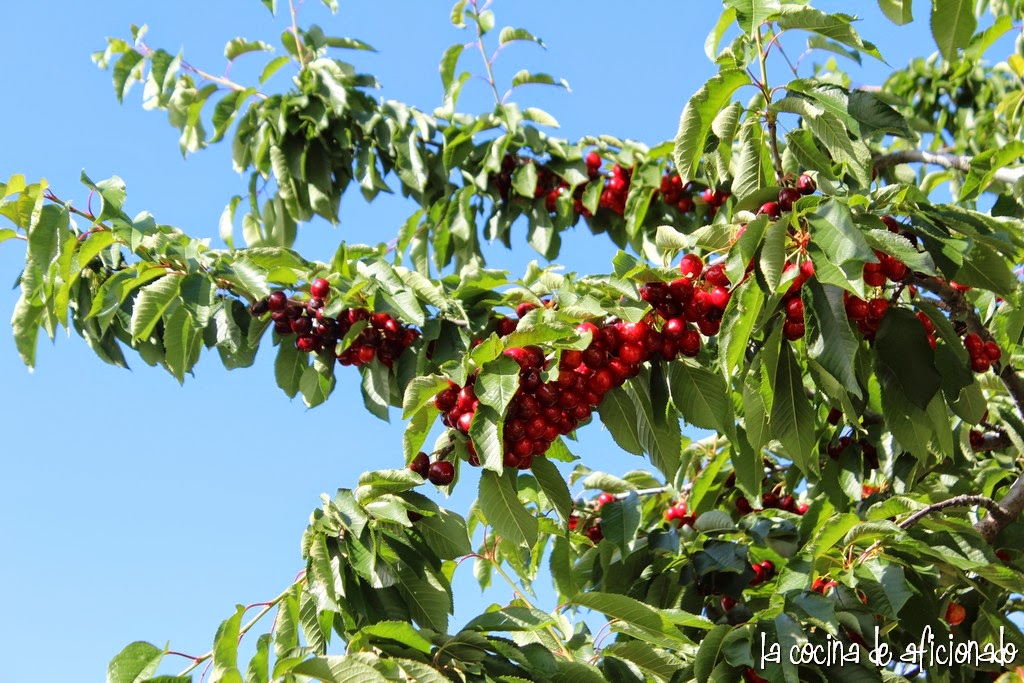 PRECIO 30 € PERSONA 45€ PERSONA COMIDAINCLUYE GUIA ACOMPAÑANTE, VISITA CON GUÍA LOCAL A FINCA DE CEREZAS YCON  DEGUSTACION DEL FRUTO Y SEGURO DEL VIAJE.INSCRIPCIONES EN EL AYUNTAMIENTO DESDE EL LUNES DÍA 15 DE ABRIL HASTA EL MIÉRCOLE 15 DE MAYO. HASTA LLENAR AUTOBÚS (55PLAZAS)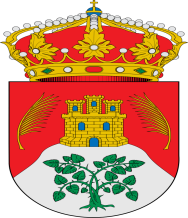 AYUNTAMIENTO DE LA PARRILLA